Publicado en Madrid el 17/04/2019 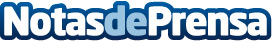 La enorme importancia de las acometidas eléctricas en la construcción, según AcogestplusEl proceso de pulsar un botón y disponer de luz en una vivienda o un negocio es muy sencillo; aunque detrás hay mucho más. Acogestplus, desvela las claves de la importancia de las acometidas eléctricas en la construcciónDatos de contacto:Acogestplushttps://acogestplus.com627 86 56 02Nota de prensa publicada en: https://www.notasdeprensa.es/la-enorme-importancia-de-las-acometidas Categorias: Inmobiliaria Consumo Construcción y Materiales http://www.notasdeprensa.es